Friendship Posters for Unit 1 Lesson 3 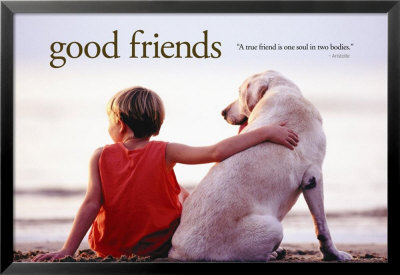 Lookfors:Text MessagesGraphic MessagesIntended AudienceImplied Connections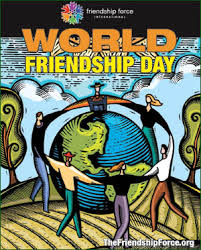 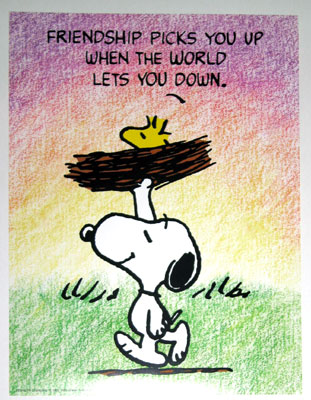 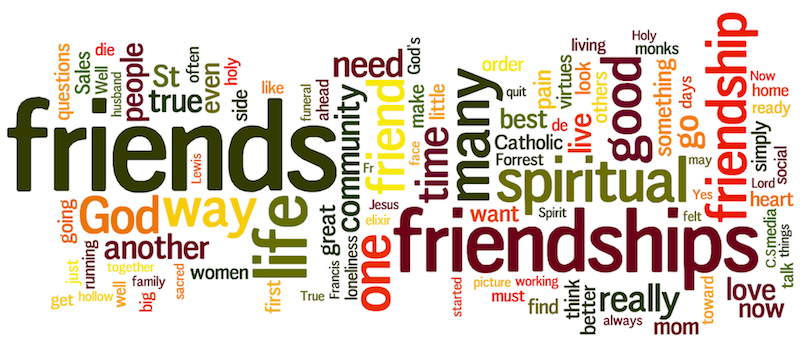 